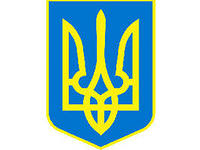 ВІДДІЛ ОСВІТИ, МОЛОДІ ТА СПОРТУВОРОНОВИЦЬКОЇ СЕЛИЩНОЇ РАДИНАКАЗ 31 серпня  2021 року                   смт. Вороновиця                                       № 135Про  організацію  інлюзивного   навчання у  закладах загальної середньої  та початкової освіти Вороновицької ТГ у 2021-2022 н.р. 	На  підставі Постанови Кабінету Міністрів України від 15.08.2011 № 872 «Про затвердження Порядку організації інклюзивного навчання у загальноосвітніх навчальних закладах» із змінами, внесеними згідно із Постановою КМ № 588 від 09.08.2017, Постанови КМ від 21.07.2021 № 765, листа Міністерства освіти і науки від 30.08.2021 № 1/9-436 «Щодо організації навчання осіб з особливими освітніми потребами у закладах загальної середньої освіти у 2021-2022 навчальному році», висновків Інклюзивно-ресурсних центрів,НАКАЗУЮ:Затвердити  інклюзивне навчання на  2021-2022 н.р.  наступним учням ЗЗСО:2. Затвердити  інклюзивне навчання на  2021-2022 н.р.  наступним вихованцям ЗДО:3. Призначити відповідальним за організацію інклюзивного навчання в ЗЗСО головного спеціаліста відділу Мураховську О.М., у ЗДО – провідного спеціаліста Яновську І.А..4. Керівникам КЗ «Вороновицький ліцей» (Пелешок В.А.), КЗ «СТЕПАНІВСЬКИЙ ЛІЦЕЙ З ДОШКІЛЬНИМ ПІДРОЗДІЛОМ» (Мураховський В.І.):4.1. Видати накази про організацію інклюзивного навчання на кожного учня (вихованця) окремо та  здійснити  організаційні  заходи  щодо  забезпечення  інлюзивного навчання  учням та вихованцям  на  2021-2022 н.р..4.2. Призначити асистентів учителя, асистентів вихователя у класи та групи з інклюзивним навчанням.4.3. Утворити команди супроводу для дітей, які знаходяться на інклюзивному навчанні.4.4. Розробити і затвердити індивідуальні програми розвитку дітей.4.5. Подати документи на тарифікацію педагогічного навантаження  учителів, вихователів, асистентів, що вестимуть години в інклюзивних класах та групах у 2020-2021 н.р..5. Бухгалтерії відділу (Яременко С.Л.)  здійснити  тарифікацію оплати педагогічним  працівникам  на  2021-2022н.р. згідно  даного  наказу та наказів директорів закладів.6. Контроль  за  виконанням  даного наказу залишаю  за  собою.Начальник                                                            Людмила МИСЛІЦЬКА  Вик. Мураховська О.М.                                  З наказом ознайомлені:          Мураховська О.М.  ___________             ____________         Мураховський В.І.  ___________             ____________         Пелешок В.А.           ___________             ____________         Яновська І.А.           ___________             ____________№ з/пПрізвище учняКласНазва ЗЗСО1.Хребтань Дмитро Сергійович4-АКЗ «Вороновицький ліцей»2.Кучинський Назар Михайлович3-АКЗ «Вороновицький ліцей»3.Безпрозвана Аліна Андріївна3-АКЗ «Вороновицький ліцей»4.Цокур Артем Анатолійович2-АКЗ «Вороновицький ліцей»5.Ткачук Богдана Олександрівна2-АКЗ «Вороновицький ліцей»6.Якимчук Олександр Сергійович5-АКЗ «Вороновицький ліцей»7.Шайхієва Крістіна Владиславівна3Побережненська філія КЗ «Вороновицький ліцей»8.Сайжефарова Тетяна Олександрівна8Побережненська філія КЗ «Вороновицький ліцей»№ з/пПрізвище вихованцяНазва ЗДО1.Вернигора Михайло ОлександровичКЗ «СТЕПАНІВСЬКИЙ ЛІЦЕЙ З ДОШКІЛЬНИМ ПІДРОЗДІЛОМ»2.Сидоренко Олександр Валерійович Побережненська філія КЗ «Вороновицький ліцей»